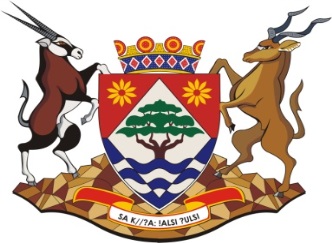 OFFICE OF THE PREMIERWEB PUBLICATIONREGISTER OF BIDS RECEIVED BID NO:  PO 01/04/2023Request for proposal to appoint a capable service provider for the overall administration and project management of the Northern Cape Provincial Government Skills Development ProjectNOCOMPANY NAME1DORODOX TRAINING MANAGEMENT 2EVERS EXCELLENCE MANAGEMENT CONUSULTING3AMBRITANI CONSULTING 4 KARABO STRATEGIC ADVISORY SERVICE5SOUTH HILL TRADING t/a HOTEL 164